ПРОЄКТ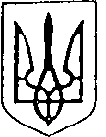 УКРАЇНАБільшівцівська селищна рада VІІІ сесія VIІI скликання РІШЕННЯвід 08 жовтня 2021 року                                                                   смт. Більшівці№ ___Про внесення змін до Регламенту Більшівцівської селищної ради     Відповідно  до   ч. 13 статті 46 Закону України «Про місцеве самоврядування в Україні»,  селищна  рада вирішила:1.Внести зміни до  Регламенту  Більшівцівської селищної ради затвердженого рішенням ІІ сесії VIІI скликання від 23 грудня 2020 року № 19, а саме:Частину 1 статті 13 викласти в такій редакції:1. У  сесійний  період  пленарні  засідання  ради  проводяться  у  заздалегідь визначений третиною депутатів від загального складу ради  час. 2. Контроль за виконанням даного рішення покласти на постійну комісію з питань прав людини, законності, депутатської діяльності,  етики та регламенту.   Селищний голова                                          Василь САНОЦЬКИЙ